Ders 21		26 Kasım 2007Tekrarlanan etkileşim: 	kooperasyonDers:	devam eden ilişkilerde, gelecekteki ödül vaatleri ve gelecekteki ceza tehditleri bazen bugün iyi davranış için teşvik ederler.Ama bunun işe yaraması için, bir geleceğin olmasında fayda vardır!Topal ördekEmeklilikEkonomi öğrencilerinin ilişkileri	A	B		A	B		A	B	K	Ky		K	Ky			K	K		Ky	K				Ky	K							K	K							K	K<< Ancak, sonlu bir oyunda bile ümit vardır, hadi bir örneğe bakalım >><< Sonlu oyun – kooperasyon için ümit var mı? >>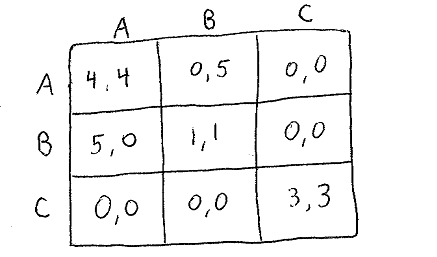 (A, A elde etmek isteriz	“kooperasyon”Ama (A; A) tek atımlık oyunda ND değildir.ND’leri (B, B) ve (C, C)’dir.	<< ayrıca bazı karma ND’ler de vardır. Ama şimdilik bu yeterli >>Periyod 2’de (A, A) elde edemeyizAma şu stratejiyi ele alın:	“A oyna, sonra eğer 	(A, A) oynanmışsa C oyna					Yoksa B oyna			“Bu bir AMD midir?Periyod 2’de:(A, A)’dan sonra bu strateji (C, C)’ye yol açar			√Periyod 1’deki diğer seçimlerden sonra (B, B)’ye yol açar	√Tüm oyunda:A		4 (A, A)  +	3(C, C)	= 7Kaçarsa B	5(B, A)   +	1(B, B)	= 65  -  4		≤	3  -  1	1	≤	2	√Ders:	Eğer bir devre oyununda birden fazla ND varsa, o zaman yarın farklı dengeler oynama ihtimalini kullanarak bugün kooperasyon yapmaya teşvik (ödüller ve cezalar) sağlayabilirizBir tekrar müzakere problemi olabilir.İflâs	“kurtarma paketi”Takas: 	ön etkinliknihai etkinlik	B	P		E	B	K	Ky		Ky	Ky	K	Ky		Ky	Ky	K	K		Ky	Ky				K	Ky				K	K				K	KKy oyna sonra		Eğer kimse K oynamamışsa Ky oyna		Yoksa K oyna	“Gaddar Tetik Strateji”Bugünün cazibesi	    ≤	 (yarınki ödülün değeri – yarınki cezanın değeri)    3   -  2		    ≤	 [	-    0]   burada  < 1 çünkü oyun bitebilir		 2 + 2 + 22 + 32…Koop. Yap (Ky)Kaç (K)Koop. Yap (Ky)2, 2-1, 3Kaç (K)3, -10, 0Koop. Yap (Ky)Kaç (K)Koop. Yap (Ky)2+ 0, 2+ 0-1+ 0, 3+ 0Kaç (K)3+ 0, -1+ 00+ 0, 0+ 0Koop. YapKaçKoop. Yap2, 2-1, 3Kaç3, -10, 0